InleidingDit document beschrijft de mogelijkheden van de export/import functie binnen Itix. Het is mogelijk dat er specifieke instelling zijn binnen uw configuratie welke niet zijn opgenomen in dit document. Wij helpen u graag.Exporteren van voorstellingenItix heeft de mogelijkheid om via beheer -> voorstellingen uw voorstellingen te exporteren naar Excel. Dit document zal een inhoud hebben van alle voorstellingen/films die op de datum van aanmaken actueel zijn in het systeem. Als men het geëxporteerde bestand heeft aangevuld (voldaan aan onderstaande voorwaarden) dan moet het theater dit zelf importeren. Na de import zijn de voorstellingen aangemaakt en staan alle gegevens zoals aangegeven in het bestand in Itix. Aanvullingen of aanpassingen kunnen op dezelfde wijze doorgevoerd worden. Het importbestand is leidend, waardoor alles overschreden zal worden. Voorstellingen verwijderen middels het importbestand is niet mogelijk.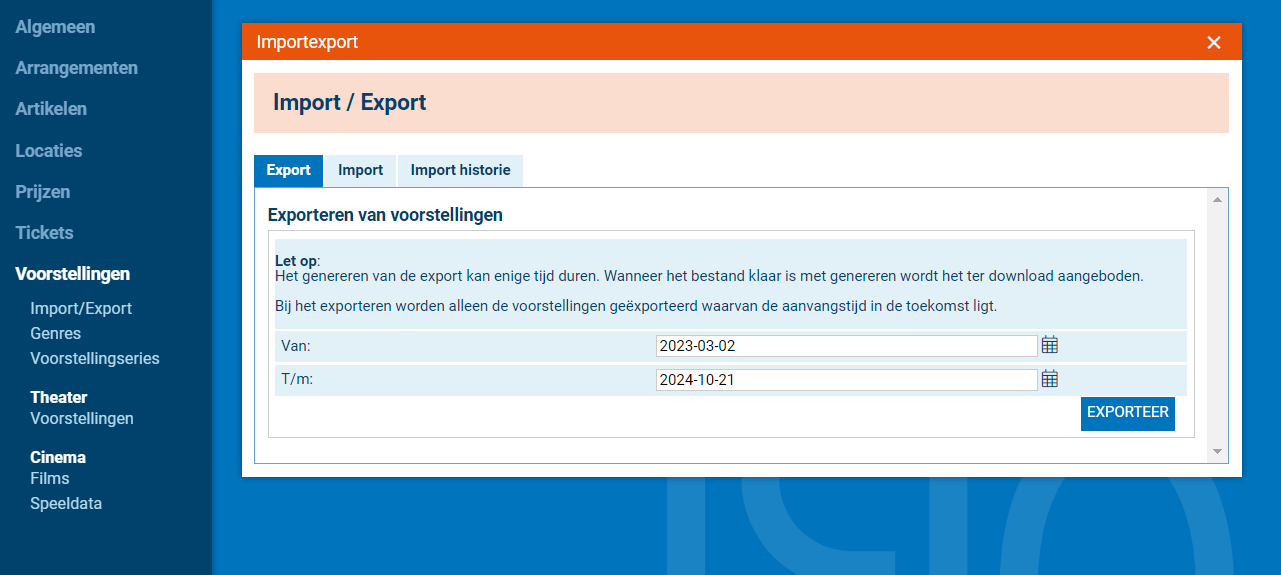 Om gebruik te kunnen maken van de export/import functionaliteit dient de gebruiker de juiste rechten te hebben.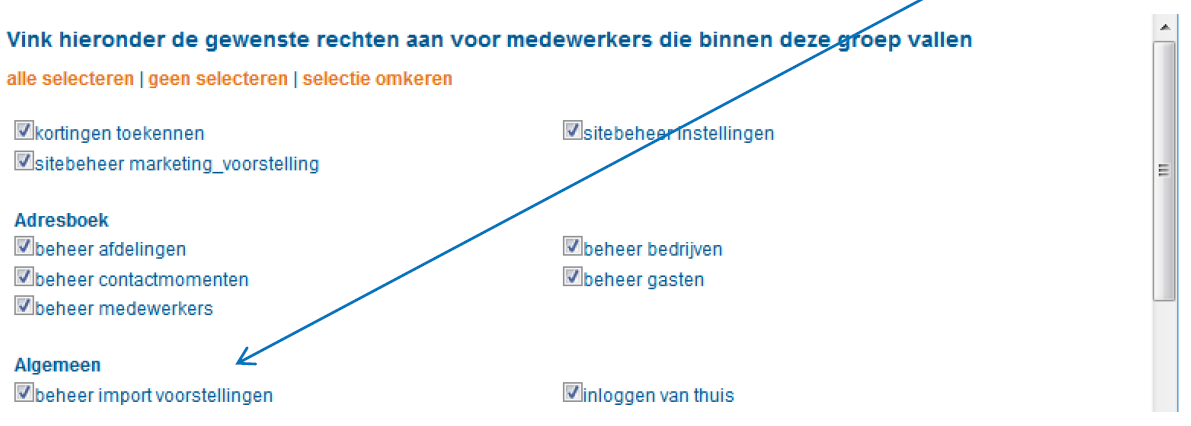 Uitleg van de export/importOm te voorkomen dat de kolommen in het Excel document worden voorzien van een verkeerde inhoud hebben wij hieronder een uitleg per kolom aangegeven.AandachtspuntenIndien u gebruikt wilt maken van de optie kolom ‘tonen_website_van_tijd’, ‘tonen_website_totenmet_datum’ of ‘tonen_website_totenmet_tijd’ is dit alleen mogelijk als de kolom ‘Verkoopstatus’ is gevuld met de status ‘Reserveren’.LET OP: De namen van de kolom hoofden mogen niet worden aangepast. Bestelbutton zichtbaar voor bepaalde groep mensenBuiten de in release 3.7 (paragraaf 1.1) genoemde mogelijkheid om een bepaalde groep mensen het winkelmandje af te laten ronden, is het ook mogelijk om dit op een andere manier te doen. Middels Beheer ->voorstellingen -> voorstelling -> afwijkende instellingen per privilege toevoegen.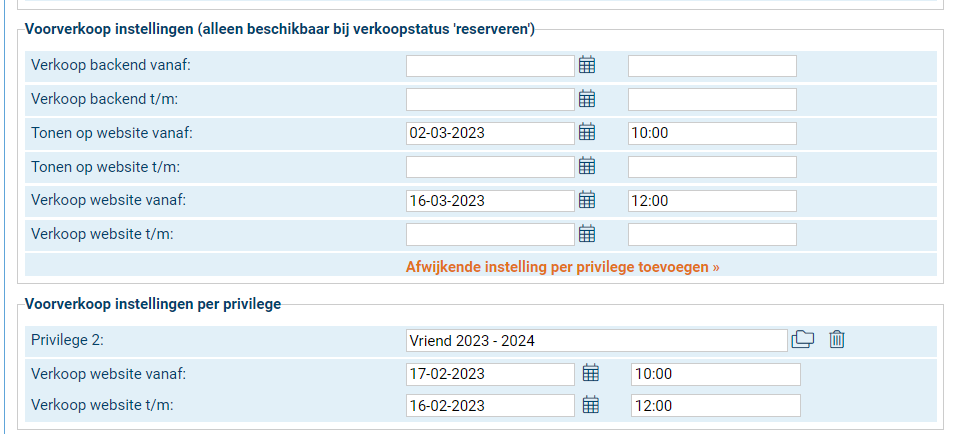 Na selectie privilege en het invoeren van de data en tijden kan de groep mensen welke dit privilege heeft in de aangegeven periode de bestelbutton zien en dus het winkelmandje afronden.Kolomtitel Omschrijving Voorwaarden Voorwaarden id id van voorstelling -> deze niet invullen bij nieuwe voorstellingen Dit nummer wordt automatisch gevuld door ITIX en mag dan ook nooit gevuld worden Dit nummer wordt automatisch gevuld door ITIX en mag dan ook nooit gevuld worden voorstellingsnummer Moet door het theater ingevuld worden, mag niet leeg zijn. Is een verplicht veld van maximaal 32 karakters (alfanumeriek) VB: A0123456 Is een verplicht veld van maximaal 32 karakters (alfanumeriek) VB: A0123456 actief Ja = record bewerkenIs een verplicht veld waar altijd Ja in gezet moet worden Is een verplicht veld waar altijd Ja in gezet moet worden startdatum d-m-yyyy (als er een datum wordt ingevuld, dan ook altijd een tijd invullen) Datum veld manier van invoer als volgt: 7-10-2022Datum veld manier van invoer als volgt: 7-10-2022starttijd hh:mm Manier van invoer als volgt: 17:20 Manier van invoer als volgt: 17:20 einddatum d-m-yyyy (als er een datum wordt ingevuld, dan ook altijd een tijd invullen) Datum veld manier van invoer als volgt: 7-10-2022Datum veld manier van invoer als volgt: 7-10-2022eindtijd hh:mm Manier van invoer als volgt: 17:20 Manier van invoer als volgt: 17:20 titel Titel van de voorstelling (deze is verplicht) Maximaal 255 karakters Maximaal 255 karakters uitvoerende Naam van uitvoerende (deze is niet verplicht) Maximaal 255 karakters Maximaal 255 karakters hoofdgenre Alleen bij aanmaak voorstelling verplicht Maximaal 32 karakters Maximaal 32 karakters hoofdbackendgenre Hoofdbackendgenre Maximaal 32 karakters Maximaal 32 karakters zaalnummer Zaalnummer Bestaand zaalnummer invoeren Bestaand zaalnummer invoeren zaal revisienummer Revisienummer van zaal (leeg is laatste revisie) (let op is niet revisie_id) Bestaand revisienummer invoeren Bestaand revisienummer invoeren zaal template Template id Bestaand template_id invoeren Bestaand template_id invoeren blokkeringstemplate Blokkeringstemplate id Bestaand blokkeringtemplate_id invoeren Bestaand blokkeringtemplate_id invoeren max_volloopplaatsen 0 of leeg is geen volloopplaatsen Nummeriek veld maximaal 32 karakters Nummeriek veld maximaal 32 karakters btwtype Hoog/laag Let op dus niet de BTW waarde invullen! Let op dus niet de BTW waarde invullen! stoelkeuze Totaal = vrije stoelkeuze, geen = geen stoelkeuze (altijd invullen) Waarde altijd vullen met Totaal of geen Waarde altijd vullen met Totaal of geen backend_van_datum d-m-yyyy (als er een datum wordt ingevuld, dan ook altijd een tijd invullen) Datum veld manier van invoer als volgt: 7-10-2022 Datum veld manier van invoer als volgt: 7-10-2022 verkoop_backend_van_tijd hh:mm Manier van invoer als volgt: 17:20 Manier van invoer als volgt: 17:20 verkoop_backend_van_datum d-m-yyyy (als er een datum wordt ingevuld, dan ook altijd een tijd invullen) Datum veld manier van invoer als volgt: 7-10-2022Datum veld manier van invoer als volgt: 7-10-2022verkoop_backend_van_tijd hh:mm Manier van invoer als volgt: 17:20 Manier van invoer als volgt: 17:20 verkoop_backend_totenmet_datum d-m-yyyy (als er een datum wordt ingevuld, dan ook altijd een tijd invullen) Datum veld manier van invoer als volgt: 7-10-2022Datum veld manier van invoer als volgt: 7-10-2022verkoop_backend_totenmet_tijd hh:mm Manier van invoer als volgt: 17:20 Manier van invoer als volgt: 17:20 d-m-yyyy (als er een datum wordt ingevuld, dan ook altijd een tijd invullen)Datum veld manier van invoer als volgt: 7-10-2022Datum veld manier van invoer als volgt: 7-10-2022tonen_website_van_tijd hh:mm Manier van invoer als volgt: 17:20 Manier van invoer als volgt: 17:20 tonen_website_totenmet_datum d-m-yyyy (als er een datum wordt ingevuld, dan ook altijd een tijd invullen) Datum veld manier van invoer als volgt: 7-10-2022Datum veld manier van invoer als volgt: 7-10-2022tonen_website_totenmet_tijd hh:mm Manier van invoer als volgt: 17:20 Manier van invoer als volgt: 17:20 verkoop_website_van_datum d-m-yyyy (als er een datum wordt ingevuld, dan ook altijd een tijd invullen) Datum veld manier van invoer als volgt: 7-10-2022 Datum veld manier van invoer als volgt: 7-10-2022 verkoop_website_van_tijd hh:mm Manier van invoer als volgt: 17:20 Manier van invoer als volgt: 17:20 verkoop_website_totenmet_datum d-m-yyyy (als er een datum wordt ingevuld, dan ook altijd een tijd invullen) Datum veld manier van invoer als volgt: 7-10-2022Datum veld manier van invoer als volgt: 7-10-2022verkoop_website_totenmet_tijd hh:mm Manier van invoer als volgt: 17:20 Manier van invoer als volgt: 17:20 max_kaarten_website 0 of leeg is geen max Nummeriek veld Nummeriek veld max_kaarten_backend 0 of leeg is geen max Numeriek veld Numeriek veld credits_per_euro Aantal euro's per credit 10 = bij €10,00 wordt 1 credit gegeven 10 = bij €10,00 wordt 1 credit gegeven impresariaat Naam van impresariaat Zowel bekend als onbekend mogen worden ingevoerd Zowel bekend als onbekend mogen worden ingevoerd wachtlijst Ja/nee Deze altijd vullen met de waarde Ja of Nee Deze altijd vullen met de waarde Ja of Nee verkoopstatus Reserveren / uitverkocht / geen_webverkoop / niet_op_site / geen webverkoop / geannuleerd / import Deze altijd vullen met een van de bekende waarde zoals benoemd: Reserveren / uitverkocht / geen_webverkoop / niet_op_site / geen webverkoop / geannuleerd / import Deze altijd vullen met een van de bekende waarde zoals benoemd: Reserveren / uitverkocht / geen_webverkoop / niet_op_site / geen webverkoop / geannuleerd / import categorie Theater/film Alleen invullen indien van toepassing Alleen invullen indien van toepassing grootboeknummer Grootboeknummer Nummeriek max. 32 karakters Nummeriek max. 32 karakters kostendrager Kostendrager Nummeriek max. 32 karakters Nummeriek max. 32 karakters kostenplaats Kostenplaats Nummeriek max. 32 karakters Nummeriek max. 32 karakters bereken_reserveringskosten Ja/nee Deze altijd vullen met de waarde Ja of Nee Deze altijd vullen met de waarde Ja of Nee bereken_verzendkosten Ja/nee Deze altijd vullen met de waarde Ja of Nee Deze altijd vullen met de waarde Ja of Nee subgenre_1 Naam van subgenre Maximaal 32 karakters Maximaal 32 karakters subbackendgenre_1 Naam van subbackengenre Maximaal 32 karakters Maximaal 32 karakters arrangement_id_1 Id van het arrangement Numeriek Max. 32 karakters Numeriek Max. 32 karakters arrangement_minuten_1 Waarde is tijd in minuten van aanvang na de voorstelling starttijd. Negatief getal is dus voor de starttijd van de voorstelling Numeriek max. 32 karakters Numeriek max. 32 karakters privilege_id_1 id van het privilege Nummeriek max. 32 karakters Nummeriek max. 32 karakters privilege_verkoop_van_datum_1 d-m-yyyy (als er een datum wordt ingevuld, dan ook altijd een tijd invullen) Datum veld manier van invoer als volgt: 7-10-2022 Datum veld manier van invoer als volgt: 7-10-2022 privilege_verkoop_van_tijd_1 hh:mm Manier van invoer als volgt: 17:20 Manier van invoer als volgt: 17:20 privilege_verkoop_totmet_datum_1 d-m-yyyy (als er een datum wordt ingevuld, dan ook altijd een tijd invullen) Datum veld manier van invoer als volgt: 7-10-2022 Datum veld manier van invoer als volgt: 7-10-2022 privilege_verkoop_totmet_tijd_1 hh:mm Manier van invoer als volgt: 17:20 Manier van invoer als volgt: 17:20 toeslag_id_1 1 / 2 etc. Deze kolom dient met 1 of 2 gevuld te worden. Bij meerdere toeslagen zullen er meerdere toeslag_id kolommen zijn Deze kolom dient met 1 of 2 gevuld te worden. Bij meerdere toeslagen zullen er meerdere toeslag_id kolommen zijn max_kaarten_per_prijscode_prijscode_1 Naam van prijscode Nummeriek max. 32 karakters Nummeriek max. 32 karakters max_kaarten_per_prijscode_aantal_kaarten_1 Max aantal kaarten Nummeriek max. 32 karakters Nummeriek max. 32 karakters korting_id_1 Naam van korting Nummeriek max. 32 karakters Nummeriek max. 32 karakters korting_max_tickets_1 Max aantal tickets waarop korting geldig is Nummeriek max. 32 karakters Nummeriek max. 32 karakters prijs=Normaal_1 prijs in € (zonder €-teken) prijs = Hoogte van de prijs Normaal = prijscode _1 = Rang in dit geval 1 Een aantal voorbeelden kunnen zijn : prijs=Normaal_1 prijs=Normaal_2 prijs=Kind_1 prijs=Kind_2 Nummeriek max. 8 karakters zonder € teken Nummeriek max. 8 karakters zonder € teken organisatie_id Default 1 Niet verplicht Niet verplicht titel_web Web weergave, als veld leeg is wordt de titel van de voorstelling gebruikt Als veld aanwezig is moet uitvoerende_web ook aanwezig zijn Als veld aanwezig is moet uitvoerende_web ook aanwezig zijn uitvoerende_web Web weergave, als veld leeg is wordt de uitvoerende van de voorstelling gebruikt Als veld aanwezig is moet titel_web ook aanwezig zijn Als veld aanwezig is moet titel_web ook aanwezig zijn titel_ticket Web weergave, als veld leeg is wordt de titel van de voorstelling gebruikt Web weergave, als veld leeg is wordt de titel van de voorstelling gebruikt Als veld aanwezig is moet uitvoerende_ticket ook aanwezig zijn uitvoerende_ticket Web weergave, als veld leeg is wordt de titel van de voorstelling gebruikt Web weergave, als veld leeg is wordt de titel van de voorstelling gebruikt Als veld aanwezig is moet titel_ticket ook aanwezig zijn titel_factuur Web weergave, als veld leeg is wordt de titel van de voorstelling gebruikt Web weergave, als veld leeg is wordt de titel van de voorstelling gebruikt Als veld aanwezig is moet uitvoerende_factuur ook aanwezig zijn uitvoerende_factuur Web weergave, als veld leeg is wordt de titel van de voorstelling gebruikt Web weergave, als veld leeg is wordt de titel van de voorstelling gebruikt Als veld aanwezig is moet titel_factuur ook aanwezig zijn 